Numéros de téléphone 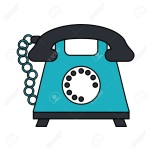 Pour signaler une absence d’élève 1 seul numéro03/21/27/60/92Le répondeur est actif n’hésitez pas à laisser un messageInspecteur de l’Education nationale :M Carton03/21/54/52/14Enseignante référente :Mme Thorel03/21/65/20/97Coordinatrice du PIALdomicilié au collège de l’ Alloeu :Mme MichezContacter le collège de l’Alloeu03/ 21 /27 /70 /03